UK Climate Change and the Sustainable Development GoalsAs the UK climate continues to change, it has an impact on our ability to meet the UN’s Sustainable Development Goals. Read the 2021 UK Climate Change Risk Assessment Task: Annotate this graphic showing the UN’s Sustainable Development Goals with ways that they might be affected by climate change. One is already done as an example. 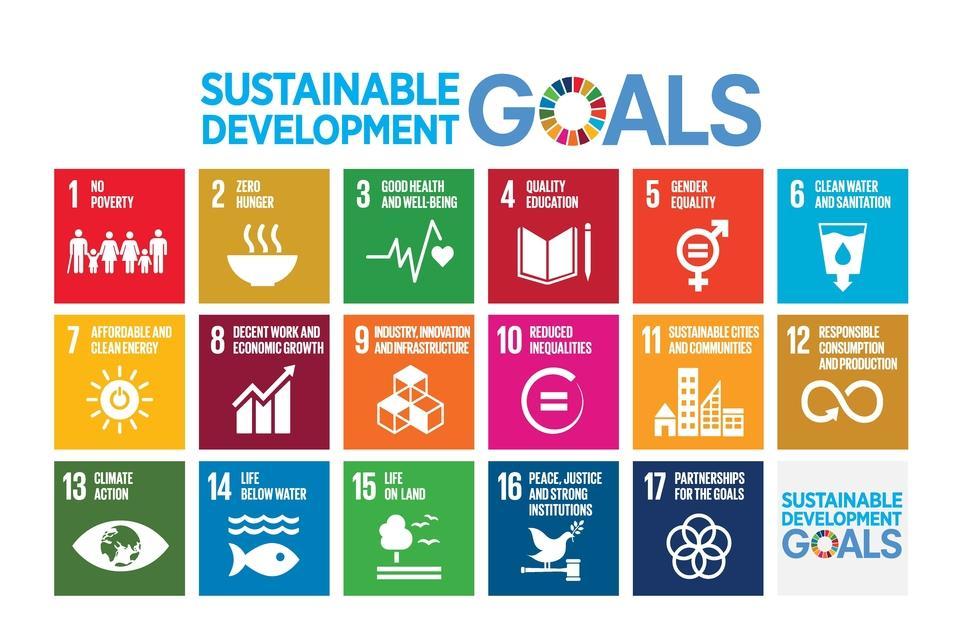 Which Sustainable Development Goal do you think is the most negatively impacted by climate change? Why?______________________________________________________________________________________________________________________________________________________________________________________________________________________________List five ways that we can adapt to climate change, and make progress to meeting one of the Sustainable Development Goals:	Adaptation to Climate Change		Sustainable Development Goal1 ) _________________________________		_________________________________________________________________		_________________________________________________________________		_________________________________________________________________		________________________________2 ) _________________________________		_________________________________________________________________		_________________________________________________________________		_________________________________________________________________		________________________________3 ) _________________________________		_________________________________________________________________		_________________________________________________________________		_________________________________________________________________		________________________________4 ) _________________________________		_________________________________________________________________		_________________________________________________________________		_________________________________________________________________		________________________________5 ) _________________________________		_________________________________________________________________		_________________________________________________________________		_________________________________________________________________		________________________________